Здравствуйте, ребята!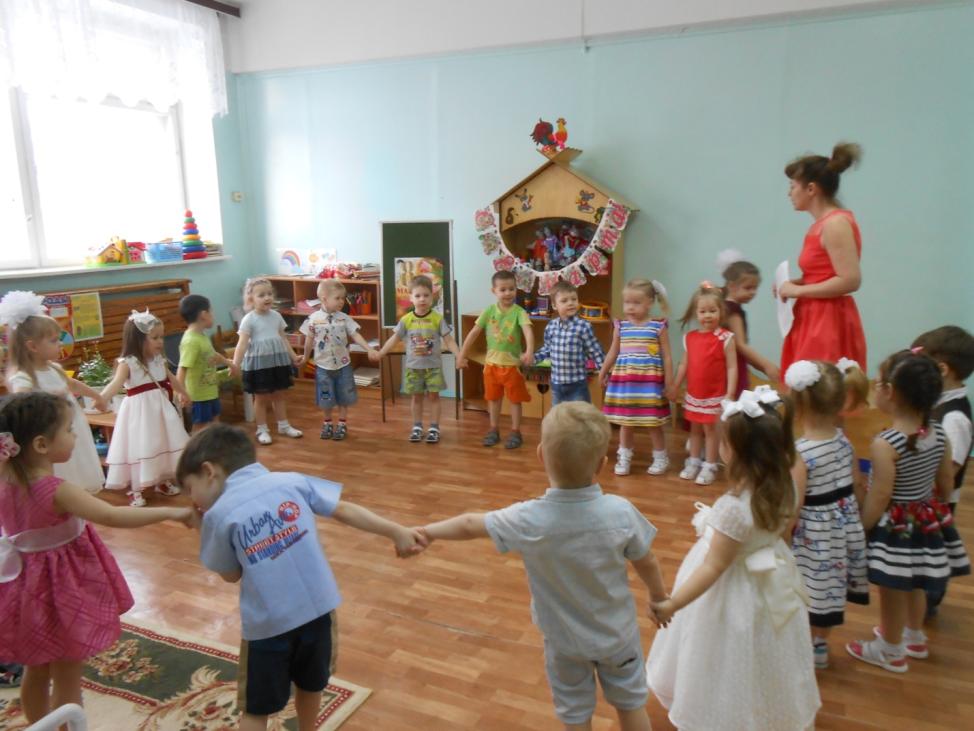 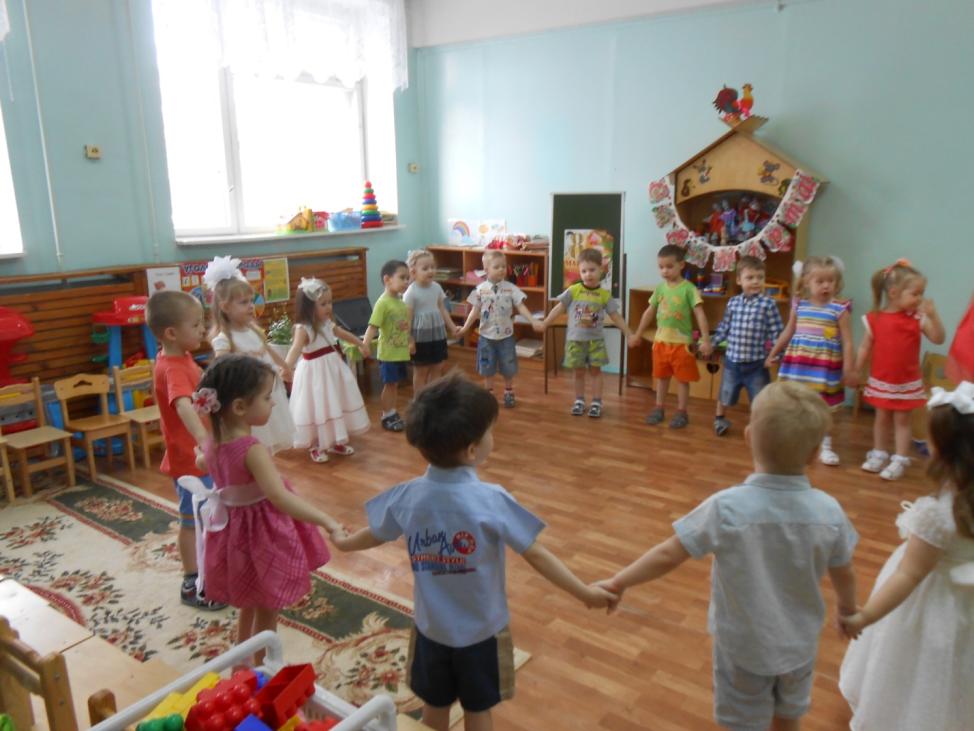 У меня есть бабушка,Она печёт оладушки,Вяжет тёплые носки,Знает сказки и стихи.Бабушку свою люблю,Ей открытку подарю!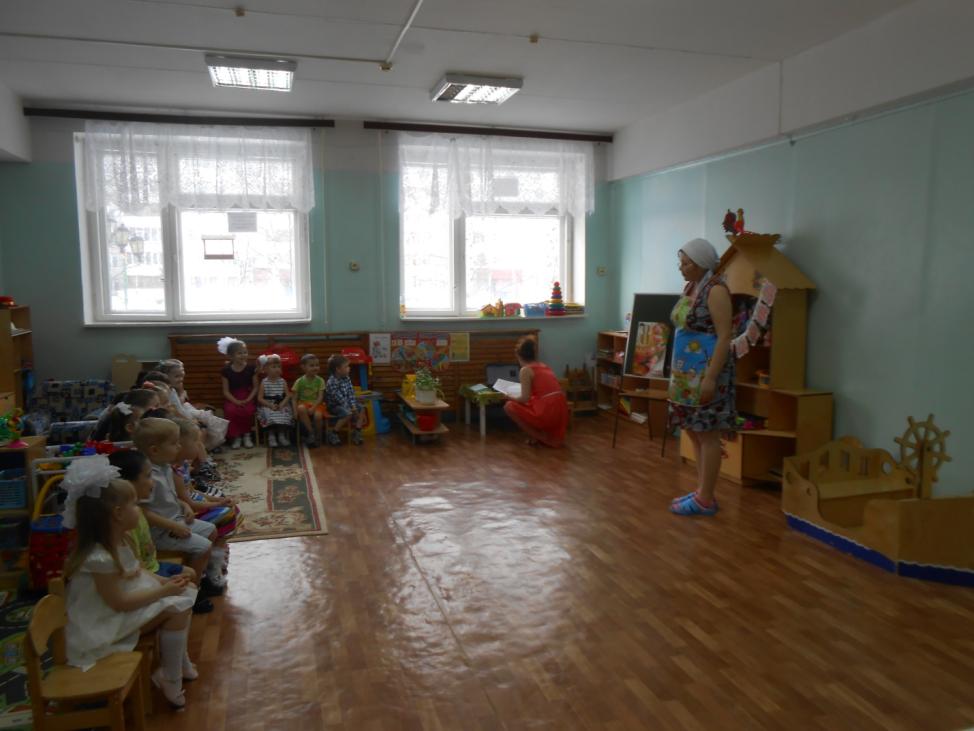 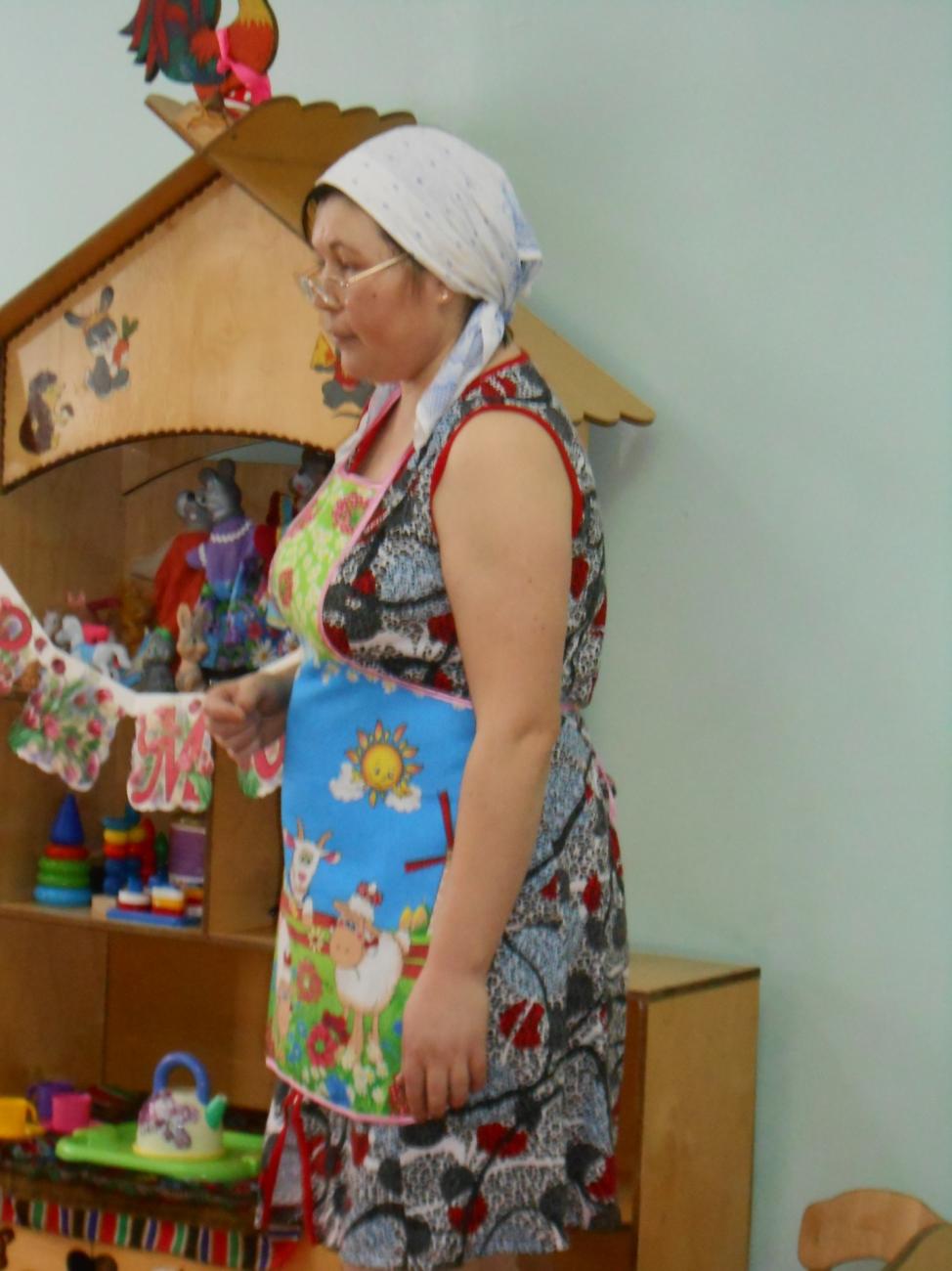 Уронила бабушка клубочки! Поможем собрать?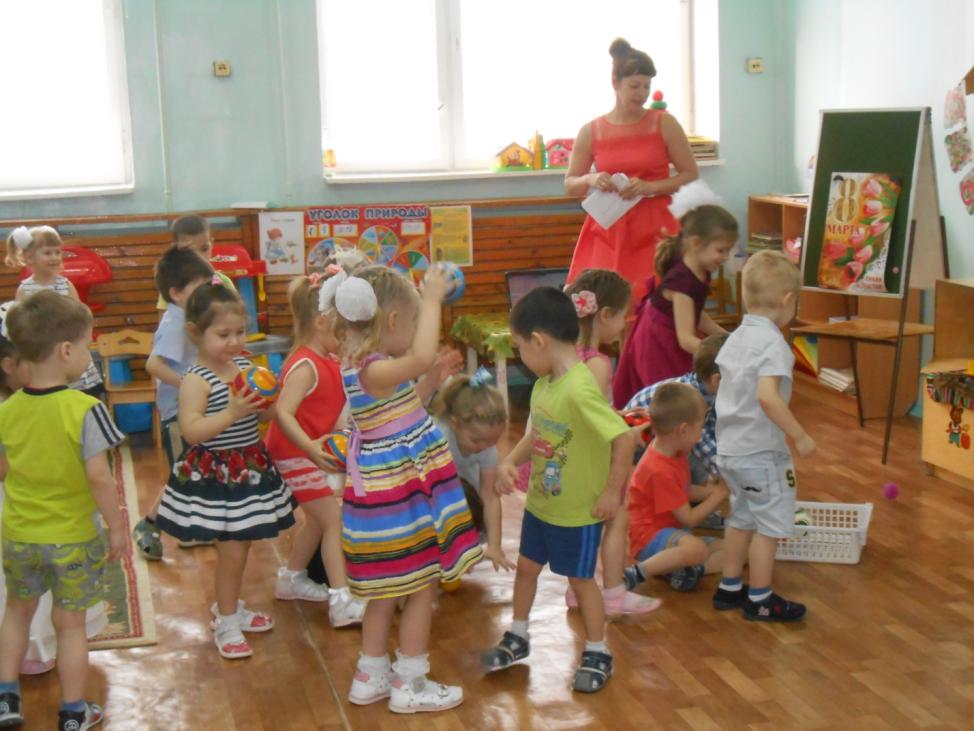 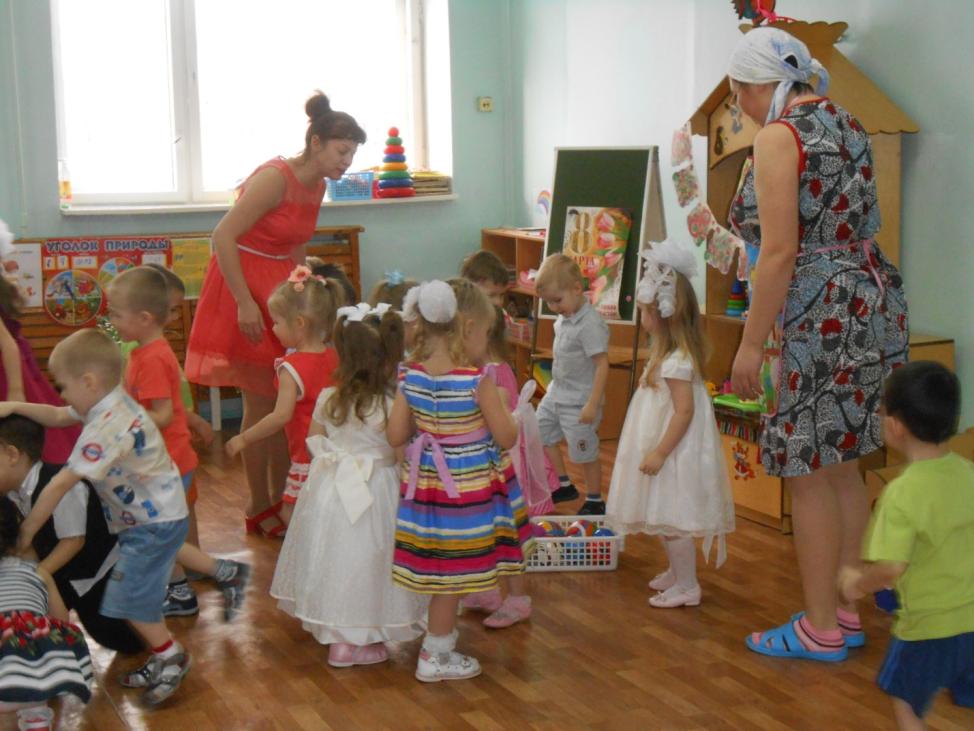 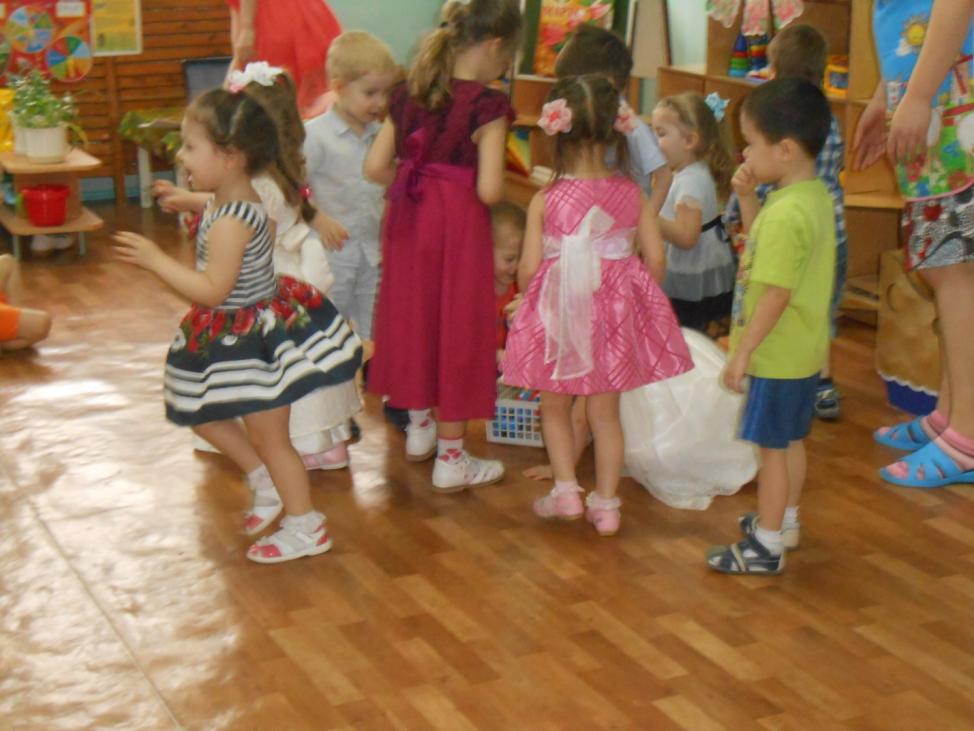 А сейчас - потанцуем! Танец «Поссорились - помирились».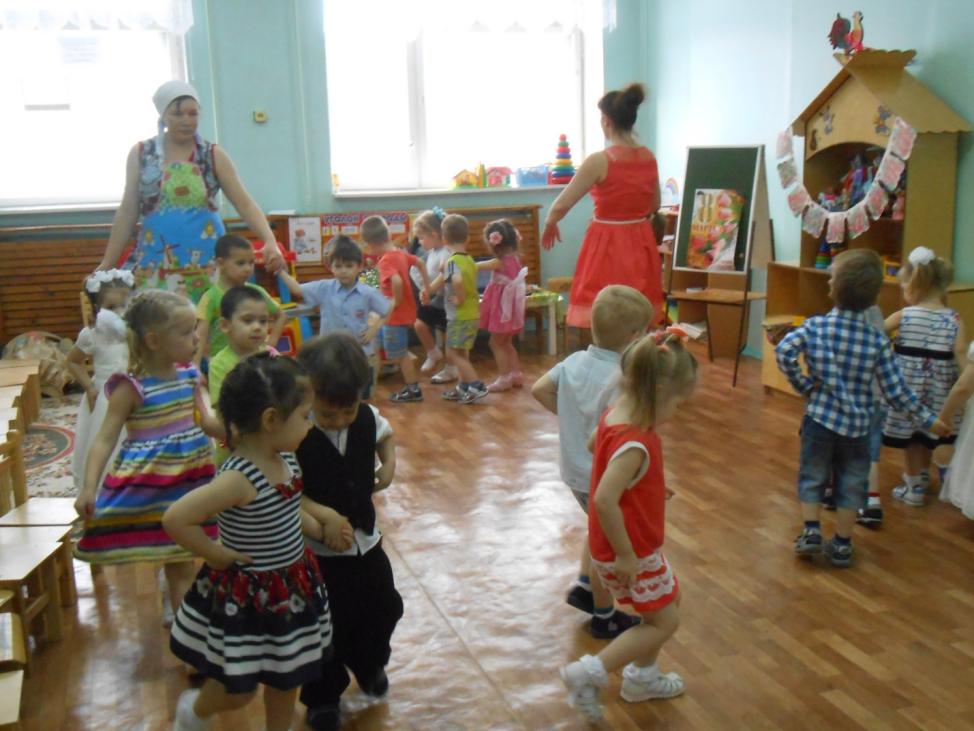 Покружились…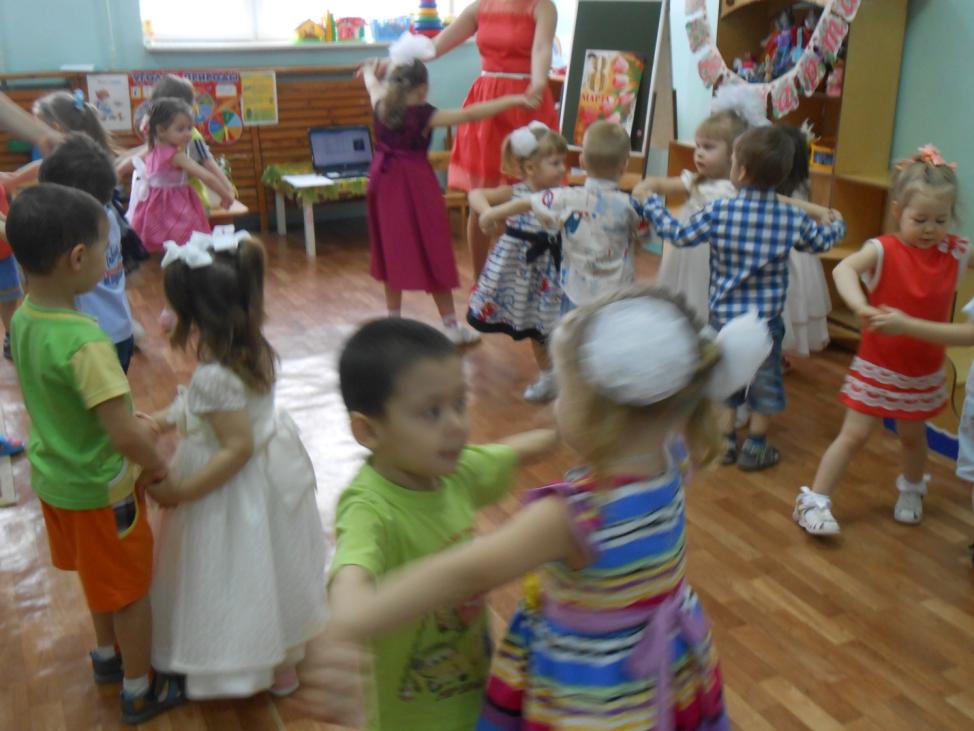 И поссорились.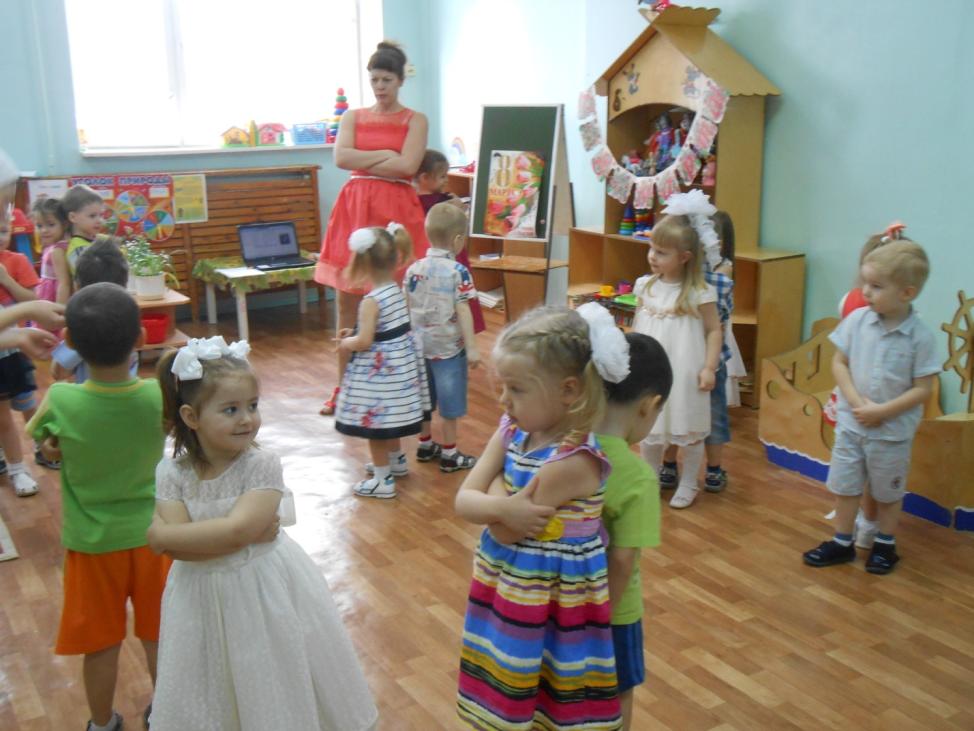 Повернулись…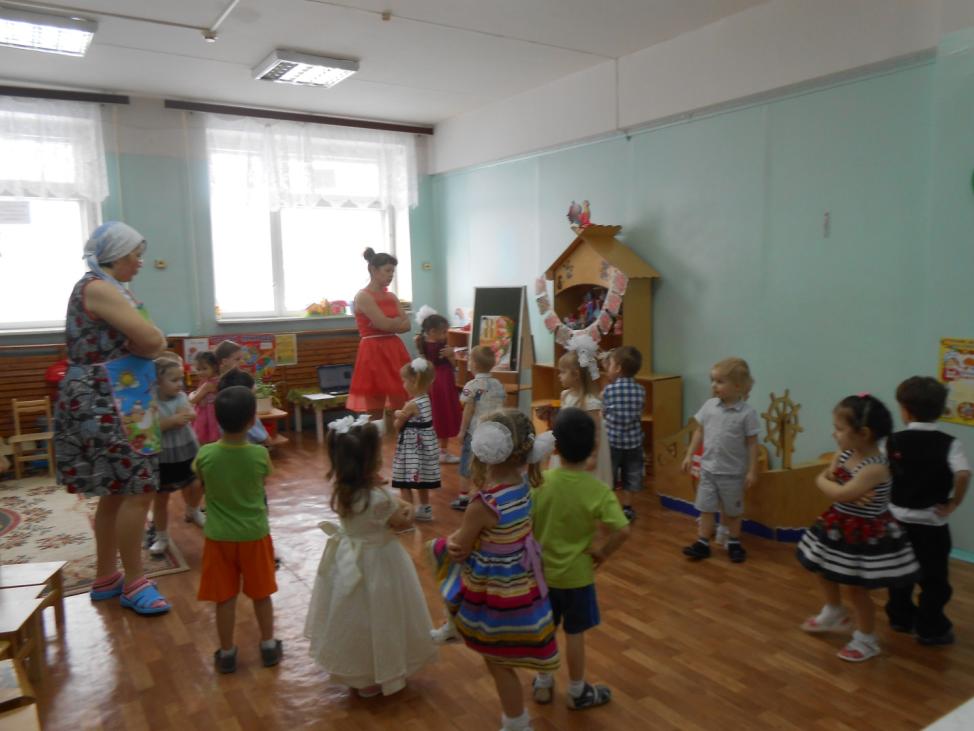 И подружились!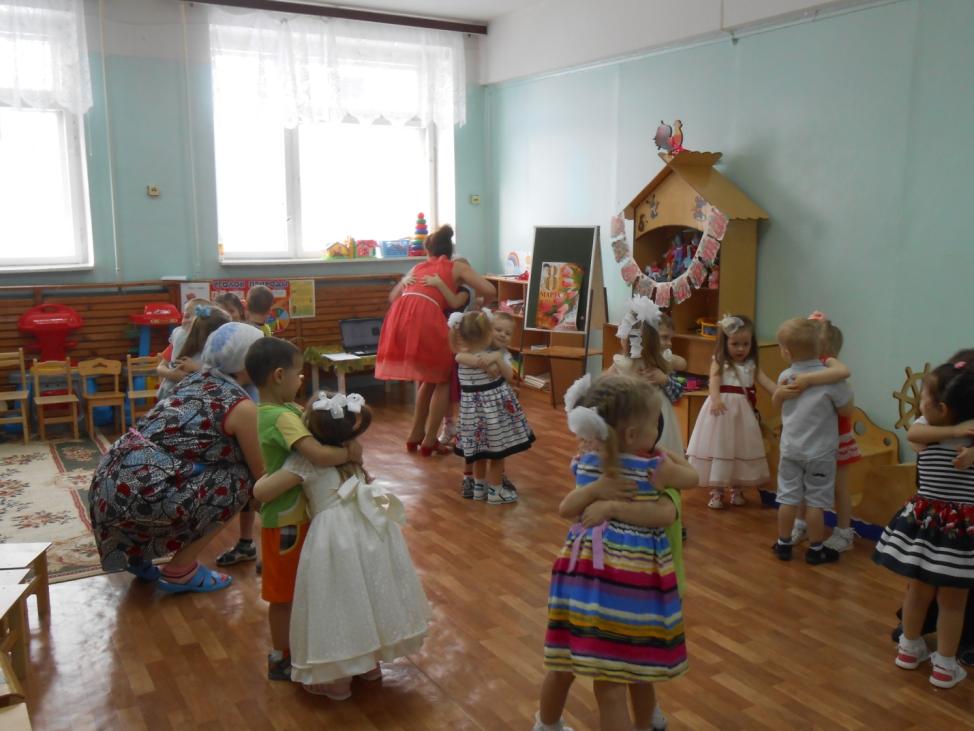 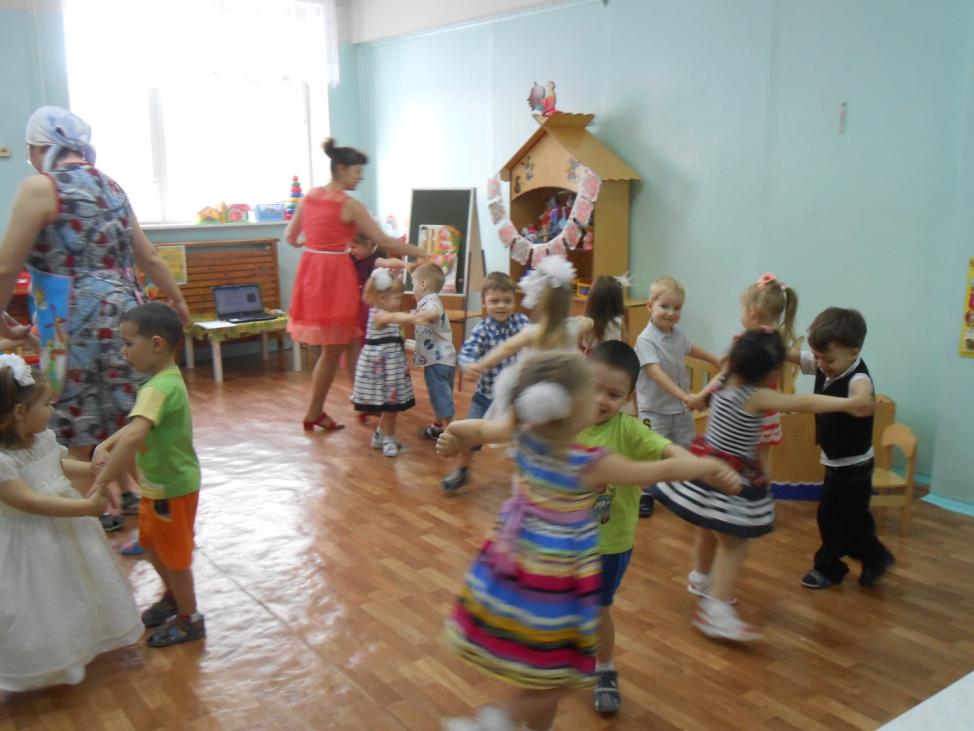 Бабушка замесила тесто и уснула. Кто это там в кастрюльке кричит?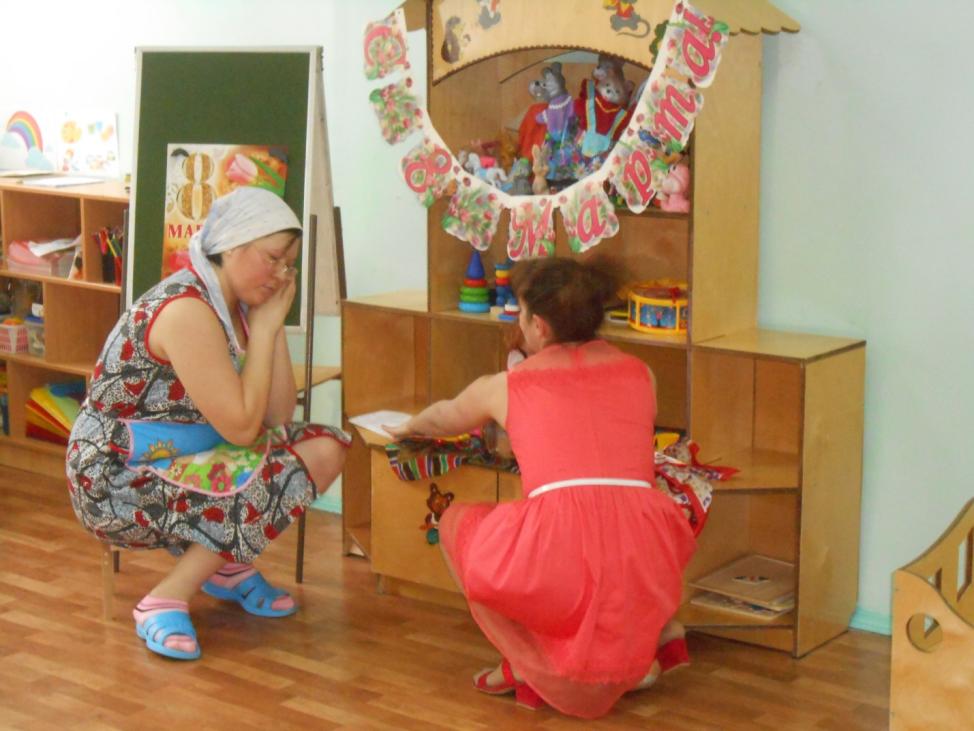 Это тесто-мальчик хочет убежать и лишить нас вкусных пирожков.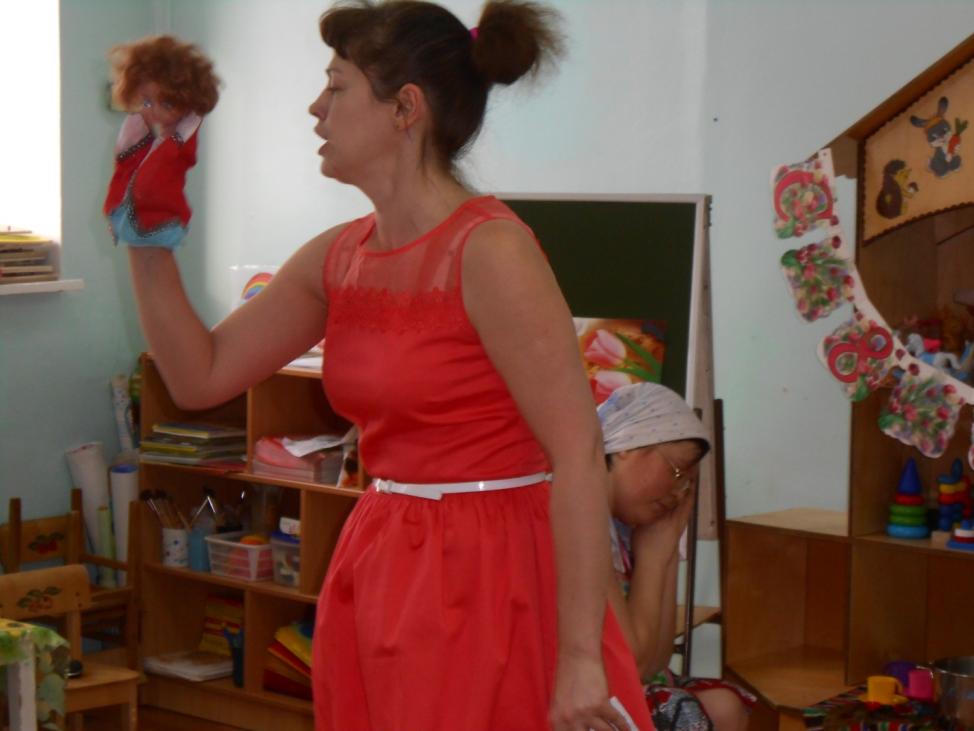 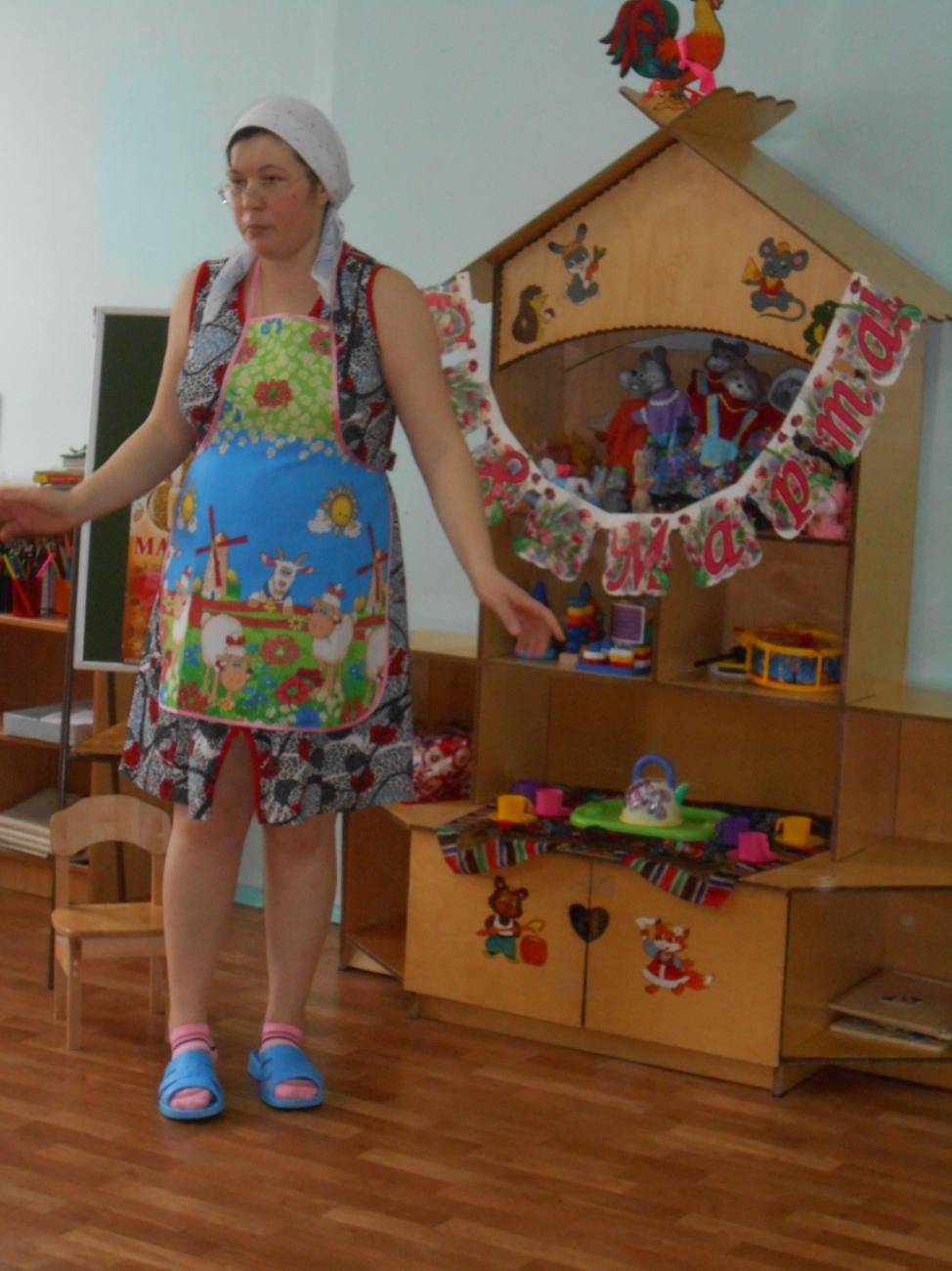 А теперь все мотылёчки полетят на свои цветочки.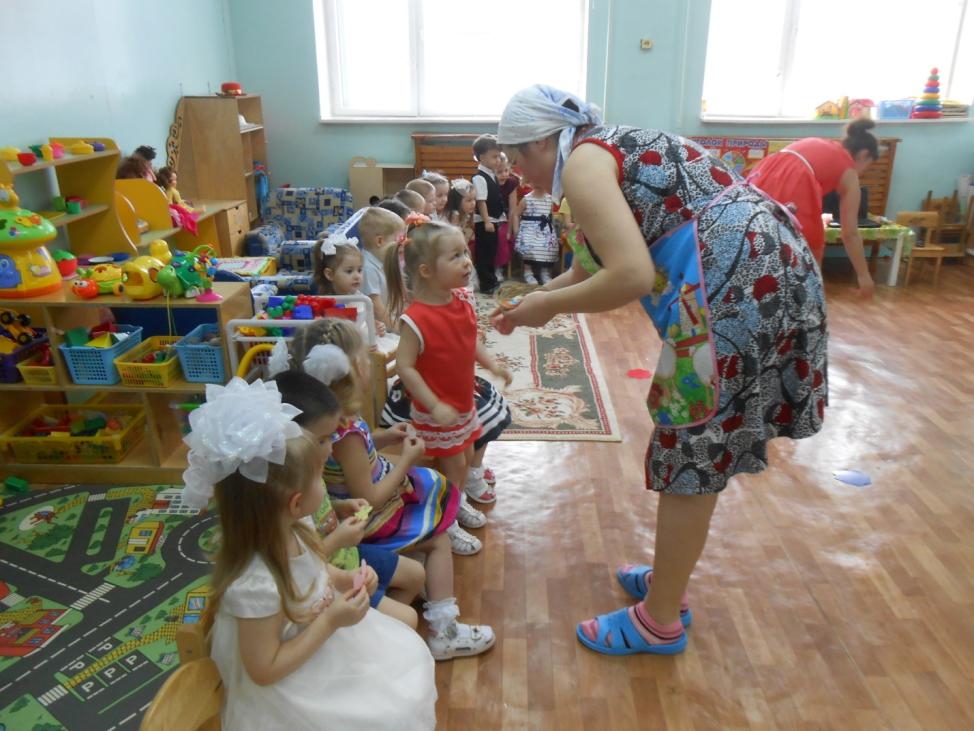 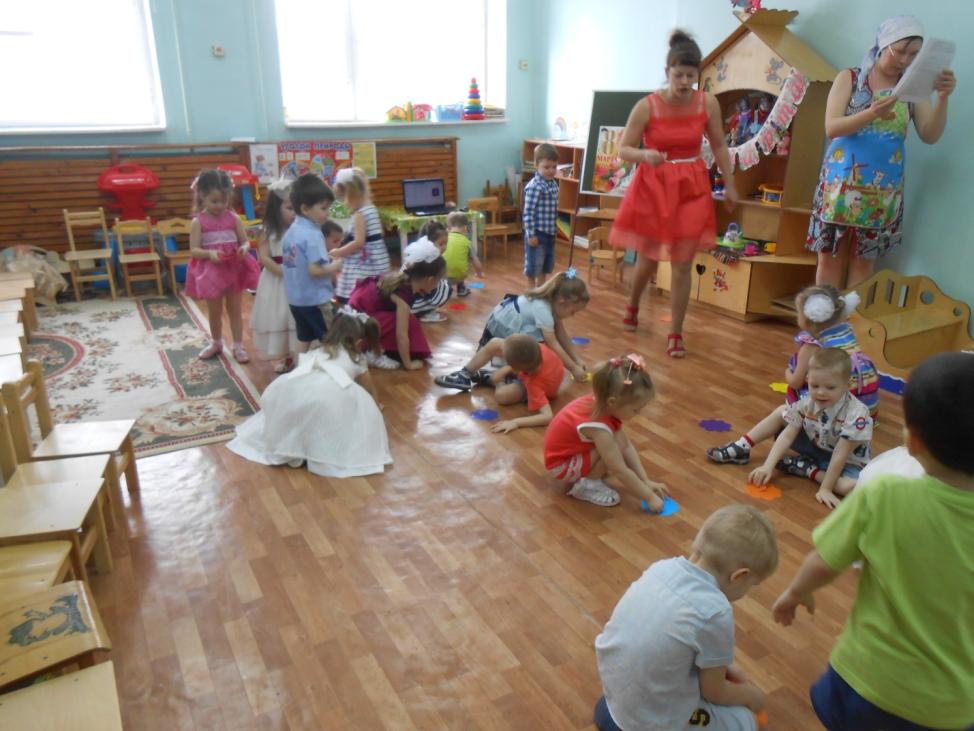 А вот и тесто подошло! Будем угощаться.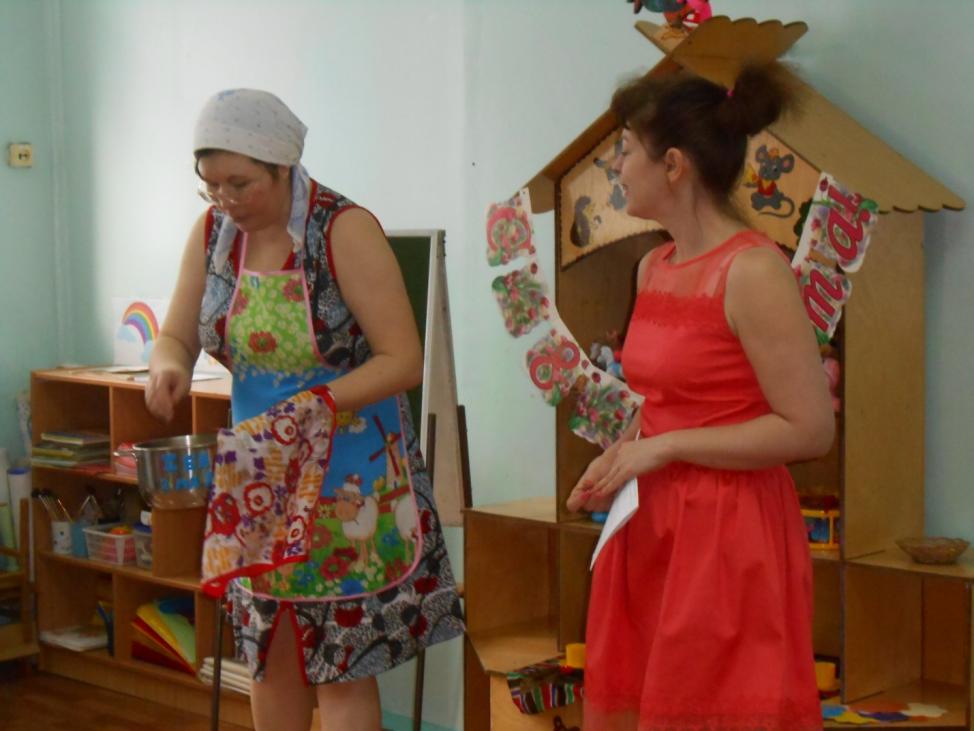 Но напоследок сделаем общую фотографию.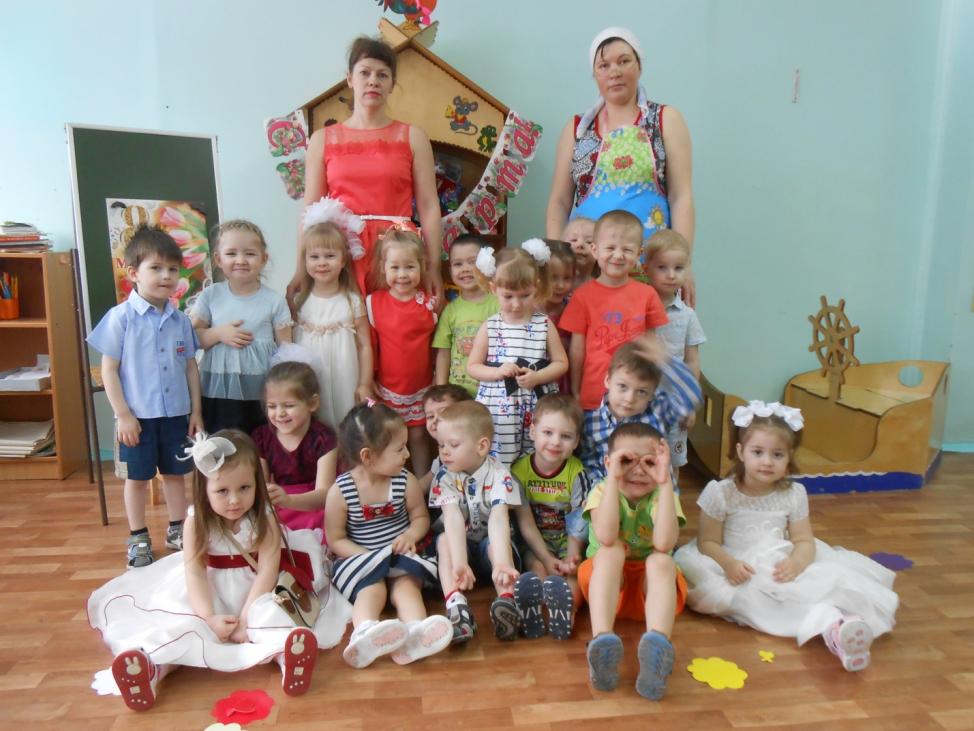 Вот какие мы весёлые!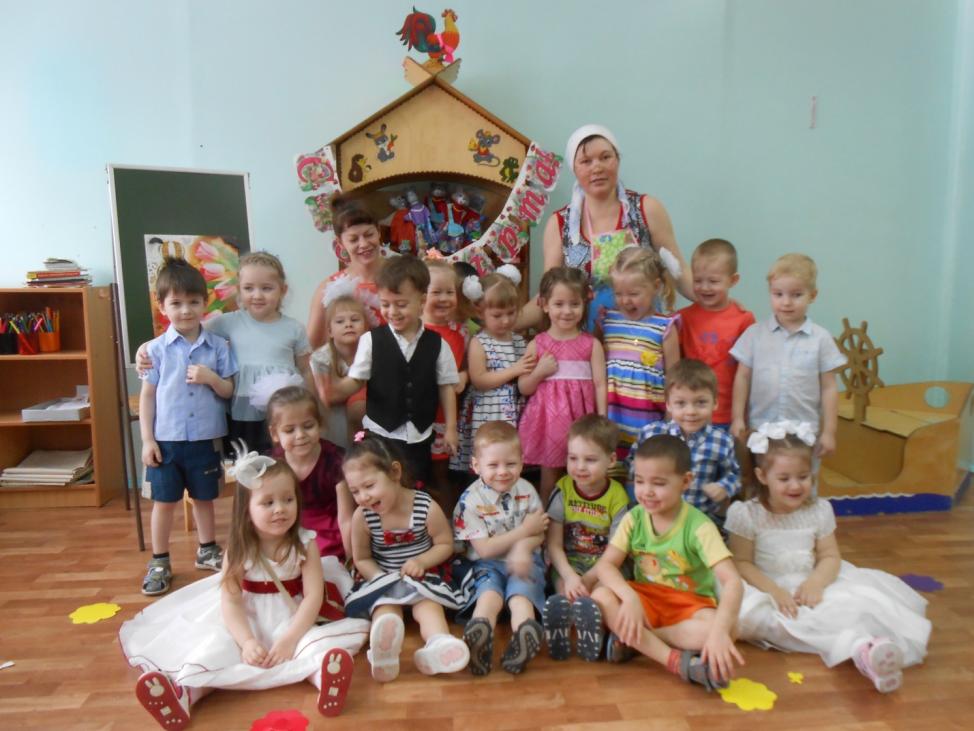 Поздравляем всех с праздником! Желаем всего самого светлого, доброго.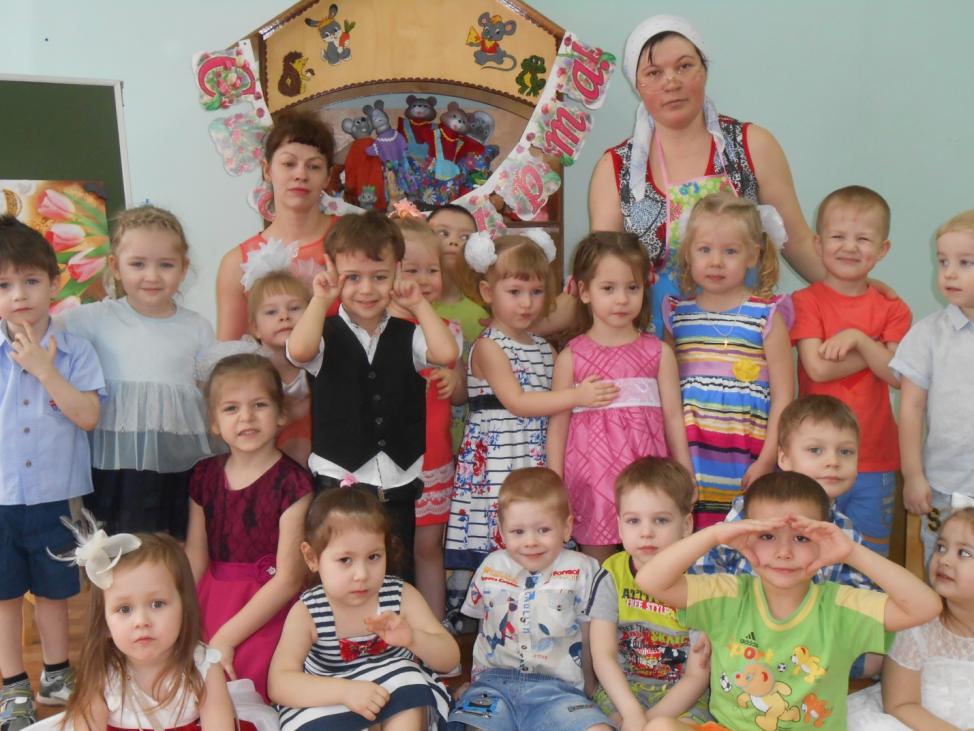 